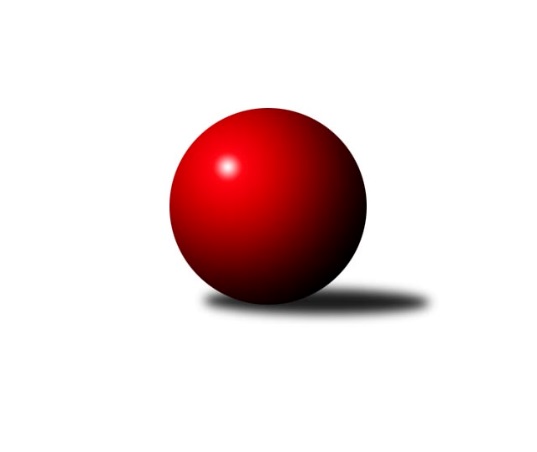 Č.15Ročník 2017/2018	19.4.2024 Krajský přebor MS 2017/2018Statistika 15. kolaTabulka družstev:		družstvo	záp	výh	rem	proh	skore	sety	průměr	body	plné	dorážka	chyby	1.	TJ VOKD Poruba ˝A˝	15	11	1	3	78.5 : 41.5 	(111.5 : 68.5)	2547	23	1756	791	37.7	2.	TJ Spartak Bílovec ˝A˝	15	10	0	5	72.5 : 47.5 	(101.5 : 78.5)	2501	20	1727	774	34.5	3.	TJ Unie Hlubina˝B˝	15	9	1	5	71.5 : 48.5 	(97.0 : 83.0)	2472	19	1701	771	36.6	4.	TJ Odry ˝B˝	14	8	2	4	72.0 : 40.0 	(94.0 : 74.0)	2487	18	1731	756	37.7	5.	KK Minerva Opava ˝B˝	15	8	1	6	58.5 : 61.5 	(95.5 : 84.5)	2386	17	1660	726	38.1	6.	TJ Sokol Dobroslavice ˝A˝	15	7	0	8	59.0 : 61.0 	(98.5 : 81.5)	2443	14	1697	746	42.5	7.	TJ Sokol Bohumín˝C˝	15	7	0	8	57.0 : 63.0 	(88.5 : 91.5)	2413	14	1705	709	45.9	8.	TJ Sokol Sedlnice ˝B˝	15	7	0	8	53.0 : 67.0 	(86.5 : 93.5)	2445	14	1700	745	40.3	9.	TJ Opava ˝C˝	15	6	1	8	51.5 : 68.5 	(76.0 : 104.0)	2407	13	1691	717	50	10.	Kuželky Horní Benešov	14	6	0	8	51.0 : 61.0 	(76.5 : 91.5)	2437	12	1695	742	42.5	11.	KK Hranice ˝A˝	15	5	0	10	54.0 : 66.0 	(82.0 : 98.0)	2387	10	1684	703	45.7	12.	TJ VOKD Poruba C	15	2	0	13	33.5 : 86.5 	(60.5 : 119.5)	2344	4	1660	684	58.7Tabulka doma:		družstvo	záp	výh	rem	proh	skore	sety	průměr	body	maximum	minimum	1.	TJ VOKD Poruba ˝A˝	8	7	0	1	48.5 : 15.5 	(68.0 : 28.0)	2533	14	2584	2439	2.	TJ Spartak Bílovec ˝A˝	8	7	0	1	48.0 : 16.0 	(63.5 : 32.5)	2620	14	2741	2549	3.	KK Minerva Opava ˝B˝	7	6	1	0	39.5 : 16.5 	(57.5 : 26.5)	2562	13	2610	2511	4.	TJ Unie Hlubina˝B˝	7	6	0	1	40.0 : 16.0 	(54.0 : 30.0)	2507	12	2537	2484	5.	TJ Sokol Bohumín˝C˝	8	6	0	2	44.0 : 20.0 	(64.0 : 32.0)	2461	12	2511	2404	6.	Kuželky Horní Benešov	8	6	0	2	40.0 : 24.0 	(57.5 : 38.5)	2569	12	2653	2526	7.	KK Hranice ˝A˝	7	5	0	2	40.0 : 16.0 	(53.0 : 31.0)	2455	10	2524	2396	8.	TJ Sokol Sedlnice ˝B˝	8	5	0	3	37.5 : 26.5 	(55.5 : 40.5)	2460	10	2549	2335	9.	TJ Odry ˝B˝	6	4	1	1	32.5 : 15.5 	(43.0 : 29.0)	2507	9	2571	2462	10.	TJ Opava ˝C˝	8	4	1	3	37.0 : 27.0 	(50.5 : 45.5)	2466	9	2557	2393	11.	TJ Sokol Dobroslavice ˝A˝	7	3	0	4	27.0 : 29.0 	(47.0 : 37.0)	2343	6	2457	2253	12.	TJ VOKD Poruba C	7	2	0	5	22.5 : 33.5 	(34.0 : 50.0)	2323	4	2418	2224Tabulka venku:		družstvo	záp	výh	rem	proh	skore	sety	průměr	body	maximum	minimum	1.	TJ VOKD Poruba ˝A˝	7	4	1	2	30.0 : 26.0 	(43.5 : 40.5)	2549	9	2663	2453	2.	TJ Odry ˝B˝	8	4	1	3	39.5 : 24.5 	(51.0 : 45.0)	2485	9	2658	2368	3.	TJ Sokol Dobroslavice ˝A˝	8	4	0	4	32.0 : 32.0 	(51.5 : 44.5)	2457	8	2554	2366	4.	TJ Unie Hlubina˝B˝	8	3	1	4	31.5 : 32.5 	(43.0 : 53.0)	2468	7	2588	2297	5.	TJ Spartak Bílovec ˝A˝	7	3	0	4	24.5 : 31.5 	(38.0 : 46.0)	2481	6	2643	2318	6.	TJ Sokol Sedlnice ˝B˝	7	2	0	5	15.5 : 40.5 	(31.0 : 53.0)	2443	4	2537	2372	7.	TJ Opava ˝C˝	7	2	0	5	14.5 : 41.5 	(25.5 : 58.5)	2399	4	2508	2272	8.	KK Minerva Opava ˝B˝	8	2	0	6	19.0 : 45.0 	(38.0 : 58.0)	2361	4	2461	2261	9.	TJ Sokol Bohumín˝C˝	7	1	0	6	13.0 : 43.0 	(24.5 : 59.5)	2406	2	2509	2355	10.	Kuželky Horní Benešov	6	0	0	6	11.0 : 37.0 	(19.0 : 53.0)	2415	0	2468	2322	11.	KK Hranice ˝A˝	8	0	0	8	14.0 : 50.0 	(29.0 : 67.0)	2378	0	2512	2243	12.	TJ VOKD Poruba C	8	0	0	8	11.0 : 53.0 	(26.5 : 69.5)	2356	0	2472	2212Tabulka podzimní části:		družstvo	záp	výh	rem	proh	skore	sety	průměr	body	doma	venku	1.	TJ VOKD Poruba ˝A˝	11	7	1	3	54.5 : 33.5 	(79.5 : 52.5)	2543	15 	4 	0 	1 	3 	1 	2	2.	TJ Unie Hlubina˝B˝	11	7	1	3	52.5 : 35.5 	(67.5 : 64.5)	2487	15 	4 	0 	0 	3 	1 	3	3.	TJ Odry ˝B˝	11	6	2	3	56.5 : 31.5 	(71.5 : 60.5)	2523	14 	4 	1 	1 	2 	1 	2	4.	TJ Spartak Bílovec ˝A˝	11	7	0	4	53.5 : 34.5 	(77.5 : 54.5)	2500	14 	5 	0 	1 	2 	0 	3	5.	KK Minerva Opava ˝B˝	11	6	1	4	42.0 : 46.0 	(70.5 : 61.5)	2387	13 	4 	1 	0 	2 	0 	4	6.	TJ Sokol Dobroslavice ˝A˝	11	6	0	5	46.5 : 41.5 	(74.0 : 58.0)	2438	12 	2 	0 	3 	4 	0 	2	7.	TJ Opava ˝C˝	11	5	1	5	40.5 : 47.5 	(56.0 : 76.0)	2409	11 	3 	1 	2 	2 	0 	3	8.	TJ Sokol Bohumín˝C˝	11	5	0	6	41.0 : 47.0 	(65.0 : 67.0)	2402	10 	4 	0 	2 	1 	0 	4	9.	TJ Sokol Sedlnice ˝B˝	11	5	0	6	39.5 : 48.5 	(65.0 : 67.0)	2457	10 	3 	0 	3 	2 	0 	3	10.	Kuželky Horní Benešov	11	4	0	7	37.0 : 51.0 	(57.0 : 75.0)	2441	8 	4 	0 	2 	0 	0 	5	11.	KK Hranice ˝A˝	11	3	0	8	37.0 : 51.0 	(60.0 : 72.0)	2405	6 	3 	0 	2 	0 	0 	6	12.	TJ VOKD Poruba C	11	2	0	9	27.5 : 60.5 	(48.5 : 83.5)	2333	4 	2 	0 	4 	0 	0 	5Tabulka jarní části:		družstvo	záp	výh	rem	proh	skore	sety	průměr	body	doma	venku	1.	TJ VOKD Poruba ˝A˝	4	4	0	0	24.0 : 8.0 	(32.0 : 16.0)	2558	8 	3 	0 	0 	1 	0 	0 	2.	TJ Spartak Bílovec ˝A˝	4	3	0	1	19.0 : 13.0 	(24.0 : 24.0)	2511	6 	2 	0 	0 	1 	0 	1 	3.	TJ Odry ˝B˝	3	2	0	1	15.5 : 8.5 	(22.5 : 13.5)	2416	4 	0 	0 	0 	2 	0 	1 	4.	Kuželky Horní Benešov	3	2	0	1	14.0 : 10.0 	(19.5 : 16.5)	2486	4 	2 	0 	0 	0 	0 	1 	5.	TJ Unie Hlubina˝B˝	4	2	0	2	19.0 : 13.0 	(29.5 : 18.5)	2439	4 	2 	0 	1 	0 	0 	1 	6.	KK Hranice ˝A˝	4	2	0	2	17.0 : 15.0 	(22.0 : 26.0)	2370	4 	2 	0 	0 	0 	0 	2 	7.	KK Minerva Opava ˝B˝	4	2	0	2	16.5 : 15.5 	(25.0 : 23.0)	2446	4 	2 	0 	0 	0 	0 	2 	8.	TJ Sokol Bohumín˝C˝	4	2	0	2	16.0 : 16.0 	(23.5 : 24.5)	2450	4 	2 	0 	0 	0 	0 	2 	9.	TJ Sokol Sedlnice ˝B˝	4	2	0	2	13.5 : 18.5 	(21.5 : 26.5)	2410	4 	2 	0 	0 	0 	0 	2 	10.	TJ Sokol Dobroslavice ˝A˝	4	1	0	3	12.5 : 19.5 	(24.5 : 23.5)	2427	2 	1 	0 	1 	0 	0 	2 	11.	TJ Opava ˝C˝	4	1	0	3	11.0 : 21.0 	(20.0 : 28.0)	2418	2 	1 	0 	1 	0 	0 	2 	12.	TJ VOKD Poruba C	4	0	0	4	6.0 : 26.0 	(12.0 : 36.0)	2332	0 	0 	0 	1 	0 	0 	3 Zisk bodů pro družstvo:		jméno hráče	družstvo	body	zápasy	v %	dílčí body	sety	v %	1.	Anna Ledvinová 	KK Hranice ˝A˝ 	13	/	14	(93%)	20.5	/	28	(73%)	2.	Petr Pavelka 	KK Hranice ˝A˝ 	12	/	15	(80%)	18	/	30	(60%)	3.	Stanislava Ovšáková 	TJ Odry ˝B˝ 	11.5	/	14	(82%)	19	/	28	(68%)	4.	Tomáš Binar 	TJ Spartak Bílovec ˝A˝ 	11	/	14	(79%)	20.5	/	28	(73%)	5.	Tomáš Král 	KK Minerva Opava ˝B˝ 	10.5	/	15	(70%)	23	/	30	(77%)	6.	Jan Stuš 	TJ Sokol Bohumín˝C˝ 	10	/	14	(71%)	18.5	/	28	(66%)	7.	Petr Chodura 	TJ Unie Hlubina˝B˝ 	10	/	14	(71%)	17	/	28	(61%)	8.	Pavel Krompolc 	TJ Unie Hlubina˝B˝ 	10	/	14	(71%)	16.5	/	28	(59%)	9.	Petr Číž 	TJ Sokol Dobroslavice ˝A˝ 	10	/	15	(67%)	22	/	30	(73%)	10.	Jan Král 	KK Minerva Opava ˝B˝ 	10	/	15	(67%)	19	/	30	(63%)	11.	Martin Třečák 	TJ Sokol Dobroslavice ˝A˝ 	10	/	15	(67%)	19	/	30	(63%)	12.	Jan Frydrych 	TJ Odry ˝B˝ 	9.5	/	12	(79%)	16.5	/	24	(69%)	13.	Václav Rábl 	TJ Unie Hlubina˝B˝ 	9.5	/	13	(73%)	19	/	26	(73%)	14.	Michal Bezruč 	TJ VOKD Poruba ˝A˝ 	9	/	12	(75%)	19	/	24	(79%)	15.	Pavel Marek 	TJ Unie Hlubina˝B˝ 	9	/	12	(75%)	15	/	24	(63%)	16.	Jiří Madecký 	TJ Odry ˝B˝ 	9	/	12	(75%)	13.5	/	24	(56%)	17.	Martin Weiss 	Kuželky Horní Benešov 	9	/	13	(69%)	17.5	/	26	(67%)	18.	Jan Míka 	TJ VOKD Poruba ˝A˝ 	9	/	14	(64%)	20	/	28	(71%)	19.	Karel Šnajdárek 	TJ Spartak Bílovec ˝A˝ 	9	/	14	(64%)	16	/	28	(57%)	20.	Rudolf Tvrdoň 	TJ Opava ˝C˝ 	9	/	15	(60%)	14	/	30	(47%)	21.	Jan Strnadel 	KK Minerva Opava ˝B˝ 	8.5	/	13	(65%)	17.5	/	26	(67%)	22.	Milan Zezulka 	TJ Spartak Bílovec ˝A˝ 	8	/	11	(73%)	14	/	22	(64%)	23.	Ondřej Gajdičiar 	TJ Odry ˝B˝ 	8	/	11	(73%)	14	/	22	(64%)	24.	Karel Ridl 	TJ Sokol Dobroslavice ˝A˝ 	8	/	13	(62%)	14	/	26	(54%)	25.	Ladislav Petr 	TJ Sokol Sedlnice ˝B˝ 	8	/	14	(57%)	16.5	/	28	(59%)	26.	František Opravil 	KK Hranice ˝A˝ 	8	/	16	(50%)	14.5	/	32	(45%)	27.	Jan Žídek 	TJ VOKD Poruba ˝A˝ 	7.5	/	15	(50%)	15	/	30	(50%)	28.	Pavel Hrabec 	TJ VOKD Poruba ˝A˝ 	7	/	10	(70%)	13.5	/	20	(68%)	29.	Filip Sýkora 	TJ Spartak Bílovec ˝A˝ 	7	/	11	(64%)	13.5	/	22	(61%)	30.	Petr Oravec 	TJ VOKD Poruba ˝A˝ 	7	/	12	(58%)	15	/	24	(63%)	31.	David Juřica 	TJ Sokol Sedlnice ˝B˝ 	7	/	12	(58%)	14	/	24	(58%)	32.	Jan Kořený 	TJ Opava ˝C˝ 	7	/	13	(54%)	12	/	26	(46%)	33.	Lukáš Trojek 	TJ VOKD Poruba C 	7	/	13	(54%)	12	/	26	(46%)	34.	Jaroslav Klus 	TJ Sokol Bohumín˝C˝ 	7	/	14	(50%)	15	/	28	(54%)	35.	Rostislav Kletenský 	TJ Sokol Sedlnice ˝B˝ 	7	/	14	(50%)	15	/	28	(54%)	36.	Martin Koraba 	Kuželky Horní Benešov 	7	/	14	(50%)	11.5	/	28	(41%)	37.	Karel Kuchař 	TJ Sokol Dobroslavice ˝A˝ 	6.5	/	12	(54%)	13	/	24	(54%)	38.	David Binar 	TJ Spartak Bílovec ˝A˝ 	6.5	/	14	(46%)	16	/	28	(57%)	39.	Vlastimil Kotrla 	Kuželky Horní Benešov 	6	/	6	(100%)	12	/	12	(100%)	40.	Martin Skopal 	TJ VOKD Poruba ˝A˝ 	6	/	10	(60%)	11	/	20	(55%)	41.	Daniel Ševčík st.	TJ Odry ˝B˝ 	6	/	11	(55%)	12	/	22	(55%)	42.	Jiří Kratoš 	TJ VOKD Poruba ˝A˝ 	6	/	13	(46%)	13	/	26	(50%)	43.	Renáta Janyšková 	TJ Sokol Sedlnice ˝B˝ 	6	/	13	(46%)	11	/	26	(42%)	44.	Stanislav Sliwka 	TJ Sokol Bohumín˝C˝ 	6	/	14	(43%)	15	/	28	(54%)	45.	Václav Kladiva 	TJ Sokol Bohumín˝C˝ 	6	/	14	(43%)	12.5	/	28	(45%)	46.	Daniel Malina 	TJ Odry ˝B˝ 	5	/	9	(56%)	10	/	18	(56%)	47.	Renáta Smijová 	KK Minerva Opava ˝B˝ 	5	/	11	(45%)	11	/	22	(50%)	48.	Jana Frydrychová 	TJ Odry ˝B˝ 	5	/	11	(45%)	8	/	22	(36%)	49.	Radmila Pastvová 	TJ Unie Hlubina˝B˝ 	5	/	12	(42%)	12	/	24	(50%)	50.	Jana Tvrdoňová 	TJ Opava ˝C˝ 	5	/	13	(38%)	12	/	26	(46%)	51.	Jaromír Martiník 	Kuželky Horní Benešov 	5	/	13	(38%)	10.5	/	26	(40%)	52.	Jiří Terrich 	KK Hranice ˝A˝ 	5	/	13	(38%)	10	/	26	(38%)	53.	Václav Boháčik 	TJ Opava ˝C˝ 	5	/	13	(38%)	8	/	26	(31%)	54.	Zdeněk Mžik 	TJ VOKD Poruba C 	5	/	14	(36%)	12.5	/	28	(45%)	55.	Miroslav Procházka 	Kuželky Horní Benešov 	5	/	14	(36%)	12	/	28	(43%)	56.	Barbora Víchová 	TJ Opava ˝C˝ 	5	/	14	(36%)	10	/	28	(36%)	57.	Alfréd Hermann 	TJ Sokol Bohumín˝C˝ 	5	/	14	(36%)	10	/	28	(36%)	58.	Pavel Plaček 	TJ Sokol Bohumín˝C˝ 	5	/	15	(33%)	10.5	/	30	(35%)	59.	Rostislav Bareš 	TJ VOKD Poruba C 	4.5	/	13	(35%)	10	/	26	(38%)	60.	Marek Číž 	TJ VOKD Poruba C 	4	/	7	(57%)	5.5	/	14	(39%)	61.	Klára Tobolová 	TJ Sokol Sedlnice ˝B˝ 	4	/	9	(44%)	12	/	18	(67%)	62.	Ivo Kovářík 	TJ Sokol Dobroslavice ˝A˝ 	4	/	9	(44%)	10.5	/	18	(58%)	63.	Antonín Fabík 	TJ Spartak Bílovec ˝A˝ 	4	/	10	(40%)	7.5	/	20	(38%)	64.	Vladimír Štacha 	TJ Spartak Bílovec ˝A˝ 	4	/	11	(36%)	9	/	22	(41%)	65.	Roman Grüner 	TJ Unie Hlubina˝B˝ 	4	/	13	(31%)	9	/	26	(35%)	66.	Karel Škrobánek 	TJ Opava ˝C˝ 	3.5	/	10	(35%)	11	/	20	(55%)	67.	Jana Martiníková 	Kuželky Horní Benešov 	3	/	6	(50%)	3	/	12	(25%)	68.	Zdeněk Hebda 	TJ VOKD Poruba C 	3	/	8	(38%)	8	/	16	(50%)	69.	Milan Pčola 	TJ VOKD Poruba C 	3	/	9	(33%)	6.5	/	18	(36%)	70.	Josef Hájek 	TJ Unie Hlubina˝B˝ 	3	/	9	(33%)	6.5	/	18	(36%)	71.	Zdeněk Štohanzl 	KK Minerva Opava ˝B˝ 	3	/	13	(23%)	10	/	26	(38%)	72.	Michaela Tobolová 	TJ Sokol Sedlnice ˝B˝ 	3	/	14	(21%)	9	/	28	(32%)	73.	Jana Martínková 	KK Minerva Opava ˝B˝ 	2.5	/	4	(63%)	4	/	8	(50%)	74.	Lumír Kocián 	TJ Sokol Dobroslavice ˝A˝ 	2.5	/	6	(42%)	6	/	12	(50%)	75.	Richard Šimek 	TJ VOKD Poruba ˝A˝ 	2	/	2	(100%)	4	/	4	(100%)	76.	Miroslava Ševčíková 	TJ Sokol Bohumín˝C˝ 	2	/	2	(100%)	3	/	4	(75%)	77.	Milan Binar 	TJ Spartak Bílovec ˝A˝ 	2	/	2	(100%)	2	/	4	(50%)	78.	Dana Lamichová 	TJ Opava ˝C˝ 	2	/	3	(67%)	3	/	6	(50%)	79.	Jaroslav Chvostek 	TJ Sokol Sedlnice ˝B˝ 	2	/	4	(50%)	5	/	8	(63%)	80.	Antonín Žídek 	Kuželky Horní Benešov 	2	/	5	(40%)	3	/	10	(30%)	81.	Petr Frank 	KK Minerva Opava ˝B˝ 	2	/	7	(29%)	6	/	14	(43%)	82.	Libor Veselý 	TJ Sokol Dobroslavice ˝A˝ 	2	/	7	(29%)	6	/	14	(43%)	83.	Helena Hýžová 	TJ VOKD Poruba C 	2	/	8	(25%)	4	/	16	(25%)	84.	Zdeňka Terrichová 	KK Hranice ˝A˝ 	2	/	10	(20%)	6	/	20	(30%)	85.	Zdeněk Štefek 	TJ Sokol Dobroslavice ˝A˝ 	2	/	11	(18%)	8	/	22	(36%)	86.	David Schiedek 	Kuželky Horní Benešov 	2	/	12	(17%)	7	/	24	(29%)	87.	Jaroslav Ledvina 	KK Hranice ˝A˝ 	2	/	14	(14%)	7	/	28	(25%)	88.	Gabriela Beinhaeurová 	KK Minerva Opava ˝B˝ 	1	/	1	(100%)	2	/	2	(100%)	89.	Lucie Bogdanowiczová 	TJ Sokol Bohumín˝C˝ 	1	/	1	(100%)	2	/	2	(100%)	90.	Slawomir Holynski 	TJ Opava ˝C˝ 	1	/	1	(100%)	2	/	2	(100%)	91.	Josef Schwarz 	KK Hranice ˝A˝ 	1	/	1	(100%)	2	/	2	(100%)	92.	Adéla Sobotíková 	TJ Sokol Sedlnice ˝B˝ 	1	/	1	(100%)	2	/	2	(100%)	93.	Petr Wolf 	TJ Opava ˝C˝ 	1	/	1	(100%)	1.5	/	2	(75%)	94.	Michaela Černá 	TJ Unie Hlubina˝B˝ 	1	/	1	(100%)	1	/	2	(50%)	95.	Rostislav Klazar 	TJ Spartak Bílovec ˝A˝ 	1	/	2	(50%)	2	/	4	(50%)	96.	Ladislav Štafa 	TJ Sokol Bohumín˝C˝ 	1	/	2	(50%)	2	/	4	(50%)	97.	Mariusz Gierczak 	TJ Opava ˝C˝ 	1	/	3	(33%)	2.5	/	6	(42%)	98.	Jiří Číž 	TJ VOKD Poruba C 	1	/	3	(33%)	1	/	6	(17%)	99.	Martin Juřica 	TJ Sokol Sedlnice ˝B˝ 	1	/	5	(20%)	2	/	10	(20%)	100.	Jaroslav Brázda 	KK Hranice ˝A˝ 	1	/	7	(14%)	4	/	14	(29%)	101.	Josef Kyjovský 	TJ Unie Hlubina˝B˝ 	0	/	1	(0%)	1	/	2	(50%)	102.	Rudolf Riezner 	TJ Unie Hlubina˝B˝ 	0	/	1	(0%)	0	/	2	(0%)	103.	Jaroslav Lakomý 	Kuželky Horní Benešov 	0	/	1	(0%)	0	/	2	(0%)	104.	Roman Škrobánek 	TJ Opava ˝C˝ 	0	/	1	(0%)	0	/	2	(0%)	105.	Jiří Novák 	TJ Opava ˝C˝ 	0	/	1	(0%)	0	/	2	(0%)	106.	Tibor Kállai 	TJ Sokol Sedlnice ˝B˝ 	0	/	2	(0%)	0	/	4	(0%)	107.	Marta Andrejčáková 	KK Minerva Opava ˝B˝ 	0	/	3	(0%)	1	/	6	(17%)	108.	Ladislav Míka 	TJ VOKD Poruba C 	0	/	3	(0%)	0	/	6	(0%)	109.	Věra Ovšáková 	TJ Odry ˝B˝ 	0	/	4	(0%)	1	/	8	(13%)	110.	Karel Vágner 	KK Minerva Opava ˝B˝ 	0	/	6	(0%)	1	/	12	(8%)	111.	Radim Bezruč 	TJ VOKD Poruba C 	0	/	8	(0%)	1	/	16	(6%)Průměry na kuželnách:		kuželna	průměr	plné	dorážka	chyby	výkon na hráče	1.	TJ Spartak Bílovec, 1-2	2560	1770	790	39.5	(426.8)	2.	 Horní Benešov, 1-4	2533	1771	762	43.9	(422.3)	3.	Minerva Opava, 1-2	2533	1741	792	31.6	(422.3)	4.	TJ Odry, 1-4	2482	1720	762	38.8	(413.8)	5.	TJ Opava, 1-4	2461	1712	748	47.1	(410.2)	6.	TJ Unie Hlubina, 1-2	2459	1720	739	40.2	(410.0)	7.	TJ Sokol Sedlnice, 1-2	2437	1680	757	40.8	(406.2)	8.	TJ Sokol Bohumín, 1-4	2432	1701	731	46.1	(405.4)	9.	KK Hranice, 1-2	2422	1695	727	40.2	(403.8)	10.	TJ VOKD Poruba, 1-4	2414	1689	725	50.1	(402.5)	11.	TJ Sokol Dobroslavice, 1-2	2330	1620	709	40.6	(388.4)Nejlepší výkony na kuželnách:TJ Spartak Bílovec, 1-2TJ Spartak Bílovec ˝A˝	2741	8. kolo	Milan Zezulka 	TJ Spartak Bílovec ˝A˝	489	6. koloTJ Spartak Bílovec ˝A˝	2717	6. kolo	Milan Zezulka 	TJ Spartak Bílovec ˝A˝	481	8. koloTJ Spartak Bílovec ˝A˝	2679	11. kolo	Milan Zezulka 	TJ Spartak Bílovec ˝A˝	479	11. koloTJ VOKD Poruba ˝A˝	2663	2. kolo	Jan Míka 	TJ VOKD Poruba ˝A˝	478	2. koloTJ Spartak Bílovec ˝A˝	2585	13. kolo	Vladimír Štacha 	TJ Spartak Bílovec ˝A˝	473	8. koloTJ Spartak Bílovec ˝A˝	2574	2. kolo	Filip Sýkora 	TJ Spartak Bílovec ˝A˝	472	8. koloTJ Spartak Bílovec ˝A˝	2564	3. kolo	Martin Skopal 	TJ VOKD Poruba ˝A˝	469	2. koloTJ Unie Hlubina˝B˝	2559	3. kolo	Karel Šnajdárek 	TJ Spartak Bílovec ˝A˝	468	2. koloTJ Spartak Bílovec ˝A˝	2553	12. kolo	Filip Sýkora 	TJ Spartak Bílovec ˝A˝	461	11. koloTJ Spartak Bílovec ˝A˝	2549	4. kolo	Karel Šnajdárek 	TJ Spartak Bílovec ˝A˝	459	6. kolo Horní Benešov, 1-4TJ Odry ˝B˝	2658	2. kolo	Martin Weiss 	Kuželky Horní Benešov	477	13. koloKuželky Horní Benešov	2653	7. kolo	Martin Weiss 	Kuželky Horní Benešov	471	7. koloKuželky Horní Benešov	2629	9. kolo	Vlastimil Kotrla 	Kuželky Horní Benešov	467	9. koloTJ VOKD Poruba ˝A˝	2600	9. kolo	Daniel Malina 	TJ Odry ˝B˝	467	2. koloKuželky Horní Benešov	2563	13. kolo	Karel Ridl 	TJ Sokol Dobroslavice ˝A˝	466	4. koloKuželky Horní Benešov	2555	2. kolo	Miroslav Procházka 	Kuželky Horní Benešov	465	9. koloTJ Sokol Dobroslavice ˝A˝	2554	4. kolo	Rostislav Bareš 	TJ VOKD Poruba C	464	15. koloKuželky Horní Benešov	2553	15. kolo	Anna Ledvinová 	KK Hranice ˝A˝	463	10. koloKuželky Horní Benešov	2540	10. kolo	Martin Weiss 	Kuželky Horní Benešov	462	4. koloKuželky Horní Benešov	2535	5. kolo	Jaromír Martiník 	Kuželky Horní Benešov	461	7. koloMinerva Opava, 1-2KK Minerva Opava ˝B˝	2610	7. kolo	Stanislava Ovšáková 	TJ Odry ˝B˝	494	11. koloKK Minerva Opava ˝B˝	2600	12. kolo	Tomáš Král 	KK Minerva Opava ˝B˝	494	7. koloKK Minerva Opava ˝B˝	2562	3. kolo	Tomáš Král 	KK Minerva Opava ˝B˝	479	5. koloKK Minerva Opava ˝B˝	2561	5. kolo	Tomáš Král 	KK Minerva Opava ˝B˝	475	14. koloKK Minerva Opava ˝B˝	2552	14. kolo	Tomáš Král 	KK Minerva Opava ˝B˝	473	3. koloTJ Odry ˝B˝	2543	11. kolo	Renáta Janyšková 	TJ Sokol Sedlnice ˝B˝	458	3. koloKK Minerva Opava ˝B˝	2541	11. kolo	Tomáš Král 	KK Minerva Opava ˝B˝	457	1. koloTJ Sokol Sedlnice ˝B˝	2537	3. kolo	Renáta Smijová 	KK Minerva Opava ˝B˝	457	7. koloKK Minerva Opava ˝B˝	2511	1. kolo	Jan Král 	KK Minerva Opava ˝B˝	454	1. koloTJ Sokol Bohumín˝C˝	2509	14. kolo	Jan Král 	KK Minerva Opava ˝B˝	453	12. koloTJ Odry, 1-4TJ VOKD Poruba ˝A˝	2572	7. kolo	Jan Frydrych 	TJ Odry ˝B˝	463	10. koloTJ Odry ˝B˝	2571	7. kolo	Jan Frydrych 	TJ Odry ˝B˝	456	3. koloTJ Odry ˝B˝	2535	3. kolo	Stanislava Ovšáková 	TJ Odry ˝B˝	454	7. koloTJ Odry ˝B˝	2521	14. kolo	Daniel Ševčík st.	TJ Odry ˝B˝	454	7. koloTJ Odry ˝B˝	2514	10. kolo	Stanislava Ovšáková 	TJ Odry ˝B˝	454	5. koloTJ Opava ˝C˝	2508	5. kolo	Martin Skopal 	TJ VOKD Poruba ˝A˝	451	7. koloTJ Odry ˝B˝	2494	9. kolo	Jan Frydrych 	TJ Odry ˝B˝	448	14. koloTJ Odry ˝B˝	2466	5. kolo	Daniel Malina 	TJ Odry ˝B˝	444	3. koloTJ Odry ˝B˝	2462	1. kolo	Stanislava Ovšáková 	TJ Odry ˝B˝	444	14. koloTJ Sokol Dobroslavice ˝A˝	2454	10. kolo	Jiří Madecký 	TJ Odry ˝B˝	444	14. koloTJ Opava, 1-4TJ Spartak Bílovec ˝A˝	2643	10. kolo	Pavel Marek 	TJ Unie Hlubina˝B˝	488	2. koloTJ Unie Hlubina˝B˝	2588	2. kolo	Milan Zezulka 	TJ Spartak Bílovec ˝A˝	474	10. koloTJ VOKD Poruba ˝A˝	2560	13. kolo	Jan Žídek 	TJ VOKD Poruba ˝A˝	472	13. koloTJ Opava ˝C˝	2557	2. kolo	Petr Wolf 	TJ Opava ˝C˝	462	6. koloTJ Opava ˝C˝	2506	4. kolo	Karel Kuchař 	TJ Sokol Dobroslavice ˝A˝	462	11. koloTJ Opava ˝C˝	2466	13. kolo	Slawomir Holynski 	TJ Opava ˝C˝	456	8. koloTJ Opava ˝C˝	2465	10. kolo	Karel Škrobánek 	TJ Opava ˝C˝	455	2. koloTJ Opava ˝C˝	2462	8. kolo	Tomáš Binar 	TJ Spartak Bílovec ˝A˝	446	10. koloTJ Opava ˝C˝	2458	6. kolo	Petr Chodura 	TJ Unie Hlubina˝B˝	445	2. koloTJ Opava ˝C˝	2418	15. kolo	Filip Sýkora 	TJ Spartak Bílovec ˝A˝	445	10. koloTJ Unie Hlubina, 1-2TJ Unie Hlubina˝B˝	2537	8. kolo	Václav Rábl 	TJ Unie Hlubina˝B˝	454	8. koloTJ Unie Hlubina˝B˝	2529	1. kolo	Václav Rábl 	TJ Unie Hlubina˝B˝	452	12. koloTJ Unie Hlubina˝B˝	2513	12. kolo	Vlastimil Kotrla 	Kuželky Horní Benešov	451	11. koloTJ Spartak Bílovec ˝A˝	2507	15. kolo	Pavel Marek 	TJ Unie Hlubina˝B˝	448	1. koloTJ Unie Hlubina˝B˝	2506	14. kolo	Pavel Krompolc 	TJ Unie Hlubina˝B˝	445	14. koloTJ Unie Hlubina˝B˝	2494	11. kolo	Pavel Marek 	TJ Unie Hlubina˝B˝	442	15. koloTJ Unie Hlubina˝B˝	2485	15. kolo	Pavel Marek 	TJ Unie Hlubina˝B˝	442	6. koloTJ Unie Hlubina˝B˝	2484	6. kolo	Stanislava Ovšáková 	TJ Odry ˝B˝	441	8. koloTJ Sokol Sedlnice ˝B˝	2461	1. kolo	Renáta Janyšková 	TJ Sokol Sedlnice ˝B˝	441	1. koloTJ Odry ˝B˝	2432	8. kolo	Karel Šnajdárek 	TJ Spartak Bílovec ˝A˝	441	15. koloTJ Sokol Sedlnice, 1-2TJ Sokol Sedlnice ˝B˝	2549	6. kolo	Rostislav Kletenský 	TJ Sokol Sedlnice ˝B˝	473	9. koloTJ Sokol Sedlnice ˝B˝	2543	9. kolo	Michal Bezruč 	TJ VOKD Poruba ˝A˝	457	10. koloTJ VOKD Poruba ˝A˝	2511	10. kolo	Jaroslav Chvostek 	TJ Sokol Sedlnice ˝B˝	452	13. koloTJ Odry ˝B˝	2495	4. kolo	Jan Kořený 	TJ Opava ˝C˝	450	9. koloTJ Sokol Sedlnice ˝B˝	2465	13. kolo	David Juřica 	TJ Sokol Sedlnice ˝B˝	449	6. koloTJ Sokol Dobroslavice ˝A˝	2463	8. kolo	Pavel Hrabec 	TJ VOKD Poruba ˝A˝	444	10. koloTJ Sokol Sedlnice ˝B˝	2457	8. kolo	Ladislav Petr 	TJ Sokol Sedlnice ˝B˝	443	2. koloTJ Sokol Sedlnice ˝B˝	2454	15. kolo	Rostislav Kletenský 	TJ Sokol Sedlnice ˝B˝	441	13. koloTJ Sokol Sedlnice ˝B˝	2438	10. kolo	Jana Martiníková 	Kuželky Horní Benešov	441	6. koloTJ Sokol Sedlnice ˝B˝	2435	2. kolo	Rostislav Kletenský 	TJ Sokol Sedlnice ˝B˝	440	6. koloTJ Sokol Bohumín, 1-4TJ Sokol Bohumín˝C˝	2511	15. kolo	Jaroslav Klus 	TJ Sokol Bohumín˝C˝	462	15. koloTJ Sokol Bohumín˝C˝	2506	9. kolo	Stanislav Sliwka 	TJ Sokol Bohumín˝C˝	458	9. koloTJ Sokol Bohumín˝C˝	2482	6. kolo	Petr Číž 	TJ Sokol Dobroslavice ˝A˝	454	6. koloTJ Sokol Bohumín˝C˝	2477	10. kolo	Tomáš Binar 	TJ Spartak Bílovec ˝A˝	446	9. koloTJ Spartak Bílovec ˝A˝	2471	9. kolo	Stanislav Sliwka 	TJ Sokol Bohumín˝C˝	445	2. koloTJ Unie Hlubina˝B˝	2469	10. kolo	Jaroslav Klus 	TJ Sokol Bohumín˝C˝	444	9. koloTJ Odry ˝B˝	2466	15. kolo	Milan Zezulka 	TJ Spartak Bílovec ˝A˝	440	9. koloKK Minerva Opava ˝B˝	2460	2. kolo	Pavel Marek 	TJ Unie Hlubina˝B˝	439	10. koloTJ Sokol Sedlnice ˝B˝	2451	7. kolo	Jaroslav Klus 	TJ Sokol Bohumín˝C˝	439	7. koloTJ Sokol Bohumín˝C˝	2439	7. kolo	Stanislava Ovšáková 	TJ Odry ˝B˝	436	15. koloKK Hranice, 1-2KK Hranice ˝A˝	2524	14. kolo	Anna Ledvinová 	KK Hranice ˝A˝	463	8. koloKK Hranice ˝A˝	2516	5. kolo	Anna Ledvinová 	KK Hranice ˝A˝	452	11. koloKK Hranice ˝A˝	2479	8. kolo	Anna Ledvinová 	KK Hranice ˝A˝	445	5. koloTJ VOKD Poruba ˝A˝	2453	5. kolo	Petr Pavelka 	KK Hranice ˝A˝	442	5. koloKK Hranice ˝A˝	2450	11. kolo	Jan Strnadel 	KK Minerva Opava ˝B˝	441	8. koloTJ Sokol Bohumín˝C˝	2438	1. kolo	Vlastimil Kotrla 	Kuželky Horní Benešov	440	12. koloTJ Opava ˝C˝	2420	3. kolo	Anna Ledvinová 	KK Hranice ˝A˝	440	3. koloKK Hranice ˝A˝	2414	12. kolo	Jaroslav Klus 	TJ Sokol Bohumín˝C˝	438	1. koloKuželky Horní Benešov	2413	12. kolo	František Opravil 	KK Hranice ˝A˝	436	3. koloKK Hranice ˝A˝	2408	1. kolo	Petr Pavelka 	KK Hranice ˝A˝	436	14. koloTJ VOKD Poruba, 1-4TJ VOKD Poruba ˝A˝	2584	1. kolo	Michal Bezruč 	TJ VOKD Poruba ˝A˝	476	14. koloTJ VOKD Poruba ˝A˝	2578	14. kolo	Jan Míka 	TJ VOKD Poruba ˝A˝	464	15. koloTJ VOKD Poruba ˝A˝	2558	11. kolo	Jan Žídek 	TJ VOKD Poruba ˝A˝	462	8. koloTJ VOKD Poruba ˝A˝	2557	12. kolo	Jiří Kratoš 	TJ VOKD Poruba ˝A˝	458	11. koloTJ VOKD Poruba ˝A˝	2535	15. kolo	Jan Míka 	TJ VOKD Poruba ˝A˝	458	1. koloTJ VOKD Poruba ˝A˝	2531	6. kolo	Martin Skopal 	TJ VOKD Poruba ˝A˝	458	6. koloTJ Unie Hlubina˝B˝	2508	4. kolo	Pavel Hrabec 	TJ VOKD Poruba ˝A˝	456	1. koloTJ VOKD Poruba ˝A˝	2484	8. kolo	Jan Míka 	TJ VOKD Poruba ˝A˝	455	14. koloTJ Sokol Dobroslavice ˝A˝	2475	2. kolo	Karel Ridl 	TJ Sokol Dobroslavice ˝A˝	449	15. koloTJ Unie Hlubina˝B˝	2464	9. kolo	Ivo Kovářík 	TJ Sokol Dobroslavice ˝A˝	448	15. koloTJ Sokol Dobroslavice, 1-2TJ VOKD Poruba ˝A˝	2481	3. kolo	Karel Kuchař 	TJ Sokol Dobroslavice ˝A˝	435	1. koloTJ Sokol Dobroslavice ˝A˝	2457	3. kolo	Petr Oravec 	TJ VOKD Poruba ˝A˝	434	3. koloTJ Sokol Dobroslavice ˝A˝	2395	1. kolo	Jan Frydrych 	TJ Odry ˝B˝	432	12. koloTJ Sokol Dobroslavice ˝A˝	2372	14. kolo	Lumír Kocián 	TJ Sokol Dobroslavice ˝A˝	432	3. koloTJ Odry ˝B˝	2368	12. kolo	Pavel Marek 	TJ Unie Hlubina˝B˝	427	5. koloTJ Sokol Dobroslavice ˝A˝	2352	7. kolo	Karel Ridl 	TJ Sokol Dobroslavice ˝A˝	424	14. koloTJ Spartak Bílovec ˝A˝	2318	1. kolo	Ondřej Gajdičiar 	TJ Odry ˝B˝	421	12. koloKK Minerva Opava ˝B˝	2306	9. kolo	Martin Třečák 	TJ Sokol Dobroslavice ˝A˝	419	3. koloTJ Sokol Dobroslavice ˝A˝	2305	12. kolo	Jan Míka 	TJ VOKD Poruba ˝A˝	419	3. koloTJ Unie Hlubina˝B˝	2297	5. kolo	Lumír Kocián 	TJ Sokol Dobroslavice ˝A˝	419	14. koloČetnost výsledků:	8.0 : 0.0	4x	7.0 : 1.0	22x	6.5 : 1.5	3x	6.0 : 2.0	26x	5.0 : 3.0	7x	4.0 : 4.0	3x	3.5 : 4.5	1x	3.0 : 5.0	13x	2.5 : 5.5	1x	2.0 : 6.0	2x	1.5 : 6.5	2x	1.0 : 7.0	3x	0.0 : 8.0	3x